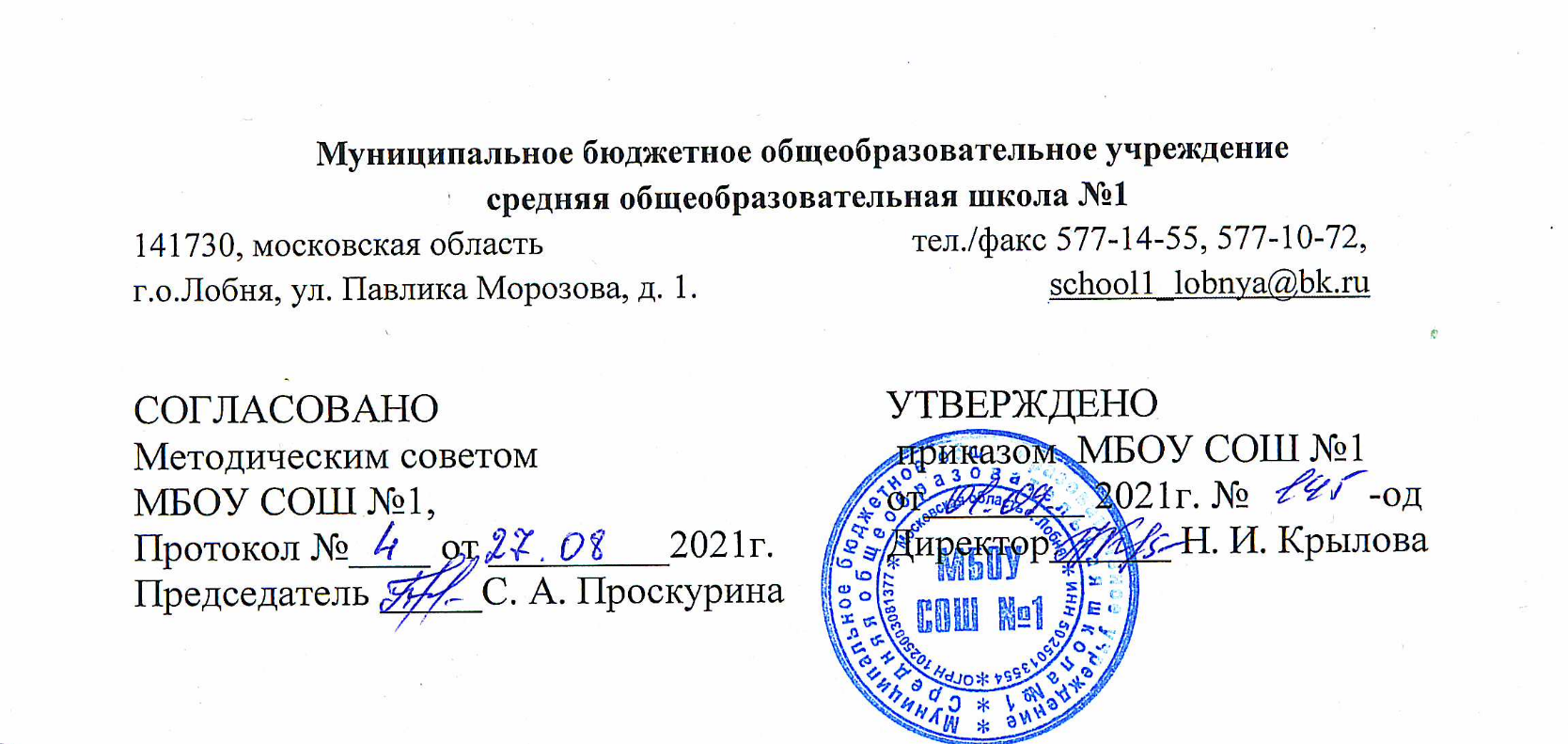 Рабочая программапо родной литературе (русской)8 классБазовый уровеньУчитель: Якубовская Д.Н.2021-2022 учебный годПояснительная запискаРабочая программа составлена на основе Примерной программы по учебному предмету «Родная литература (русская)» для образовательных организаций, реализующих программы основного общего образования, одобренной решением федерального учебно-методического объединения по общему образованию (протокол от 17 сентября 2020 г. № 3/20). Разработчики: Н. В. Беляева, М. А. Аристова, Ж.Н. Критарова.Цели и задачиИзучение предмета «Родная литература (русская)» должно обеспечить достижение следующих целей:•	воспитание и развитие личности, способной понимать и эстетически воспринимать произведения родной русской литературы, и обладающей гуманистическим мировоззрением, общероссийским гражданским сознанием и национальным самосознанием, чувством патриотизма и гордости от принадлежности к многонациональному народу России;•	формирование познавательного интереса к родной русской литературе, воспитание ценностного отношения к ней как хранителю историко-культурного опыта русского народа, включение обучающегося в культурно-языковое поле своего народа и приобщение к его культурному наследию;•	осознание исторической преемственности поколений, формирование причастности к свершениям и традициям своего народа и ответственности за сохранение русской культуры;•	развитие у обучающихся интеллектуальных и творческих способностей, необходимых для успешной социализации и самореализации личности в многонациональном российском государстве.Учебный предмет «Родная литература (русская)» направлен на решение следующих задач:•	приобщение к литературному наследию русского народа в контексте единого исторического и культурного пространства России, диалога культур всех народов Российской Федерации; •	осознание роли родной русской литературы в передаче от поколения к поколению историко-культурных, нравственных, эстетических ценностей; •	выявление взаимосвязи родной русской литературы с  отечественной историей, формирование представлений  о многообразии национально-специфичных форм художественного отражения материальной и духовной культуры русского народа в русской литературе;•	получение знаний о родной русской литературе как о развивающемся явлении в контексте её взаимодействия с литературой других народов Российской Федерации, их взаимовлияния;•	выявление культурных и нравственных смыслов, заложенных в родной русской литературе; создание устных и письменных высказываний, содержащих суждения и оценки по поводу прочитанного;•	формирование опыта общения с произведениями родной русской литературы в повседневной жизни и учебной деятельности;•	накопление опыта планирования собственного досугового чтения, определения и обоснования собственных читательских предпочтений произведений родной русской литературы; •	формирование потребности в систематическом чтении произведений родной русской литературы как средстве познания мира и себя в этом мире, гармонизации отношений человека и общества, многоаспектного диалога;•	развитие умений работы с источниками информации, осуществление поиска, анализа, обработки и презентации информации из различных источников, включая Интернет, и др.В основу курса родной русской литературы заложена мысль о том, что русская литература включает в себя систему ценностных кодов, единых для национальной культурной традиции. Являясь средством не только их сохранения, но и передачи подрастающему поколению, русская литература устанавливает тем самым преемственную связь прошлого, настоящего и будущего русской национально-культурной традиции в сознании школьников. Объединяющим принципом для содержания предметов «Родной язык (русский)» и «Родная литература (русская)» является культурно-исторический подход к представлению дидактического материала. На его основе в программе учебного предмета «Родная литература (русская)» выделяются проблемно-тематические блоки, каждый из которых включает сопряжённые с ним ключевые слова, отражающие духовную и материальную культуру русского народа в их исторической взаимосвязи. Через ключевые для национального сознания культурные понятия, формирующие ценностное поле русской литературы, отражается когнитивное пространство, которое является формой существования русской культуры в сознании как народа в целом, так и отдельного человека.Место учебного предмета «Родная литература (русская)» в учебном планеУчебный план МБОУ СОШ №1 отводит на изучение курса 17 часов в год по 0, 5 часов в неделю.Планируемые результатыЛичностные результаты освоения примерной программы по учебному предмету «Родная литература (русская)» должны отражать:•	осознание обучающимися российской гражданской идентичности, своей этнической принадлежности; проявление патриотизма, уважения к Отечеству, прошлому и настоящему многонационального народа России; чувство ответственности и долга перед Родиной; понимание гуманистических, демократических и традиционных ценностей многонационального российского общества;•	способность и готовность обучающихся к саморазвитию и самообразованию на основе мотивации к обучению и познанию, уважительное отношение к труду; •	формирование целостного мировоззрения, соответствующего современному уровню развития науки и общественной практики, учитывающего социальное, культурное, языковое, духовное многообразие современного мира; •	осознанное, уважительное и доброжелательное отношение к другому человеку, его мнению, мировоззрению, культуре, языку, вере, гражданской позиции, к истории, культуре, религии, традициям, языкам, ценностям народов России и народов мира; •	развитие эстетического сознания через освоение художественного наследия народов России и мира творческой деятельности эстетического характера; осознание значимости художественной культуры народов России и стран мира;•	способность и готовность вести диалог с другими людьми и достигать в нем взаимопонимания; готовность к совместной деятельности, активное участие в коллективных учебно-исследовательских, проектных и других творческих работах; •	неприятие любых нарушений социальных (в том числе моральных и правовых) норм; ориентация на моральные ценности и нормы в ситуациях нравственного выбора; оценочное отношение к своему поведению и поступкам, а также к поведению и поступкам других.Метапредметные результаты освоения примерной программы по учебному предмету «Родная литература (русская)» должны отражать сформированность универсальных учебных действий: регулятивных, познавательных, коммуникативных.Регулятивные УУД:•	умение самостоятельно определять цели своего обучения, ставить и формулировать для себя новые задачи в учебе и познавательной деятельности, самостоятельно планировать пути достижения целей, в том числе альтернативные, осознанно выбирать наиболее эффективные способы решения учебных и познавательных задач; •	умение соотносить свои действия с планируемыми результатами, осуществлять контроль своей деятельности в процессе достижения результата, определять способы действий в рамках предложенных условий и требований, корректировать свои действия в соответствии с изменяющейся ситуацией; оценивать правильность выполнения учебной задачи, собственные возможности ее решения; •	владение основами самоконтроля, самооценки, принятия решений и осуществления осознанного выбора в учебной и познавательной деятельности.Познавательные УУД:•	умение определять понятия, создавать обобщения, устанавливать аналогии, классифицировать, самостоятельно выбирать основания и критерии для классификации, устанавливать причинно-следственные связи, строить логическое рассуждение, умозаключение (индуктивное, дедуктивное и по аналогии) и делать выводы; •	умение создавать, применять и преобразовывать знаки и символы, модели и схемы для решения учебных и познавательных задач; •	навыки смыслового чтения.Коммуникативные УУД•	умение организовывать учебное сотрудничество и совместную деятельность с учителем и сверстниками; работать индивидуально и в группе: находить общее решение и разрешать конфликты на основе согласования позиций и учета интересов; формулировать, аргументировать и отстаивать свое мнение; •	умение осознанно использовать речевые средства в соответствии с задачей коммуникации для выражения своих чувств, мыслей и потребностей; владеть устной и письменной речью, монологической контекстной речью; •	формирование и развитие компетентности в области использования информационно-коммуникационных технологий; развитие мотивации к овладению культурой активного пользования словарями и другими поисковыми системами. Предметные результаты освоения примерной программы по учебному предмету «Родная литература (русская)» должны отражать:  •	развитие умения выделять проблематику и понимать эстетическое своеобразие произведений о легендарных героях земли русской для развития представлений о нравственных идеалах русского народа; осмысление ключевых для русского национального сознания культурных и нравственных смыслов в произведениях о Золотом кольце России и великой русской реке Волге; •	развитие представлений о богатстве русской литературы и культуры в контексте культур народов России; русские национальные традиции в произведениях о православном праздновании Троицы и о родстве душ русских людей;•	развитие представлений о русском национальном характере в произведениях о войне; о русском человеке как хранителе национального сознания; трудной поре взросления; о языке русской поэзии;•	развитие умений давать смысловой и идейно-эстетический анализ фольклорного и литературного текста самостоятельно и воспринимать художественный текст как послание автора читателю, современнику и потомку; создавать развернутые историко-культурные комментарии и собственные тексты интерпретирующего характера в формате анализа эпизода, ответа на проблемный вопрос; самостоятельно сопоставлять произведения словесного искусства с произведениями других искусств; самостоятельно отбирать произведения для внеклассного чтения; развитие умений самостоятельной проектно-исследовательской деятельности и оформления ее результатов, навыков работы с разными источниками информации и овладения основными способами её обработки и презентации.Содержание учебного предметаРАЗДЕЛ 1. РОССИЯ – РОДИНА МОЯ (5 ч) Преданья старины глубокойС. Н.  Марков. «Сусанин».О. А. Ильина. «Во время грозного и злого поединка…»П. Н. Полевой. «Избранник Божий» (главы из романа).Города земли русской Ф. К. Сологуб. «Сквозь туман едва заметный…»М.А. Кузмин. «Я знаю вас не понаслышке…»И. И. Кобзев. «Поездка в Суздаль».В. А. Степанов. «Золотое кольцо».Родные просторы  «Уж ты, Волга-река, Волга-матушка!..» (русская народная песня).Н. А. Некрасов. «Люблю я краткой той поры…» (из поэмы «Горе старого Наума»).В. С. Высоцкий. «Песня о Волге».В. В. Розанов. «Русский Нил» (фрагмент).РАЗДЕЛ 2. РУССКИЕ ТРАДИЦИИ (5 ч)Праздники русского мираИ. А. Бунин. «Троица».С. А. Есенин. «Троицыно утро, утренний канон…»Н. И. Рыленков. «Возможно ль высказать без слов…»  И. А. Новиков. «Троицкая кукушка». Тепло родного домаФ. А. Абрамов. «Валенки».  Т. В. Михеева. «Не предавай меня!» (главы из повести). А. В. Жвалевский, Е. Б. Пастернак. «Радость жизни».РАЗДЕЛ 3. РУССКИЙ ХАРАКТЕР – РУССКАЯ ДУША (5 ч) Не до ордена – была бы Родина Э. Н. Веркин. «Облачный полк» (главы). Загадки русской души И. С. Тургенев. «Сфинкс».Ф. М. Достоевский. «Мужик Марей».О ваших ровесниках Б. Л. Васильев. «Завтра была война» (главы). Г. Н. Щербакова. «Вам и не снилось» (главы)Лишь слову жизнь данаДон Аминадо. «Наука стихосложения». И. Ф. Анненский. «Третий мучительный сонет».Резерв – 1 часКАЛЕНДАРНО-ТЕМАТИЧЕСКОЕ ПЛАНИРОВАНИЕСписок нормативных документов и научно-методической литературы:Федеральный закон от 29 декабря 2012 г. № 273-ФЗ «Об образовании 
в Российской Федерации» [Электронный ресурс]. URL: http://www.kremlin.ru/acts/bank/36698/ (дата обращения: 09.09.2020).Указ Президента РФ от 6 декабря 2018 г. № 703 «О внесении изменений в Стратегию государственной национальной политики Российской Федерации на период до 2025 года, утвержденную Указом Президента Российской Федерации от 19 декабря 2012 г. № 1666» [Электронный ресурс]. URL:http://www.kremlin.ru/acts/bank/43843 (дата обращения: 09.09.2020).Приказ Министерства образования и науки РФ от 17 декабря 2010 г. № 1897 «Об утверждении федерального государственного образовательного стандарта основного общего образования» (в редакции приказа Минобрнауки России от 31 декабря 2015 г. № 1577) [Электронный ресурс]. URL: https://fgos.ru/ (дата обращения: 09.09.2020).Примерная программа воспитания (одобрена решением ФУМО, протокол от 2 июня 2020 г. №2/20) [Электронный ресурс]. URL: https://fgosreestr.ru/registry/primernaja-programma-vospitanija/ (дата обращения: 09.09.2020).Русские писатели. 1800-1917: Биографический словарь. Т.1–6. Гл. ред. П. А. Николаев. М.: Советская энциклопедия; Нестор-История, 1989-2019.История русской литературы: В 4 т. / АН СССР. Ин-т рус. лит. (Пушкин. Дом); Редкол.: Н. И. Пруцков (гл. ред.), А. С. Бушмин, Е. Н. Куприянова, Д. С. Лихачев, Г. П. Макогоненко, К. Д. Муратова. — Л.: Наука. Ленингр. отделение, 1980—1983.Литературная энциклопедия терминов и понятий / ИНИОН РАН; Гл. ред. и сост. А. Н. Николюкин. М.: Интелвак, 2001.Аристова М. А., Беляева Н.В., Критарова Ж.Н. Учебный предмет «Родная литература (русская)»: цели, задачи, содержание // Вестник образования России. 2020. №14. С. 55-63.Аристова М. А., Беляева Н. В. Ценностный потенциал родной литературы как хранительницы культурного наследия народа // Надькинские чтения. Родной язык как средство сохранения и трансляции культуры, истории и преемственности поколений в условиях многонационального государства. Сборник научных трудов по материалам Международной научной конференции. Саранск, 2019. С. 260-265.Беляева Н. В., Добротина И.Н., Критарова Ж.Н. Предметы школьного филологического образования как важный фактор национального самоопределения // Образовательное пространство в информационную эпоху – 2019. Сборник научных трудов. Материалы международной научно-практической конференции / Под ред. С. В. Ивановой. М.: ФГБНУ «Институт стратегии развития образования РАО», С. 890-902.№ТемаПлан. датаФактич. датаРАЗДЕЛ 1. РОССИЯ – РОДИНА МОЯ (6ч)Преданья старины глубокойРАЗДЕЛ 1. РОССИЯ – РОДИНА МОЯ (6ч)Преданья старины глубокойРАЗДЕЛ 1. РОССИЯ – РОДИНА МОЯ (6ч)Преданья старины глубокойРАЗДЕЛ 1. РОССИЯ – РОДИНА МОЯ (6ч)Преданья старины глубокой1С. Н.  Марков. «Сусанин», О. А. Ильина. «Во время грозного и злого поединка…»06.09.-  10.092П. Н. Полевой. «Избранник Божий» (главы из романа).20.09. – 24.09.Города земли русскойГорода земли русскойГорода земли русскойГорода земли русской3Ф. К. Сологуб. «Сквозь туман едва заметный…», М.А. Кузмин. «Я знаю вас не понаслышке…»11.10. – 14.10.4И. И. Кобзев. «Поездка в Суздаль», В. А. Степанов. «Золотое кольцо»25.10. – 29.10.Родные просторыРодные просторыРодные просторыРодные просторы5«Уж ты, Волга-река, Волга-матушка!..» (русская народная песня).Н. А. Некрасов. «Люблю я краткой той поры…» (из поэмы «Горе старого Наума»).08.11. – 12.11.6В. С. Высоцкий. «Песня о Волге», В. В. Розанов. «Русский Нил» (фрагмент).29.11. – 03.12.РАЗДЕЛ 2. РУССКИЕ ТРАДИЦИИ (5ч)Праздники русского мираРАЗДЕЛ 2. РУССКИЕ ТРАДИЦИИ (5ч)Праздники русского мираРАЗДЕЛ 2. РУССКИЕ ТРАДИЦИИ (5ч)Праздники русского мираРАЗДЕЛ 2. РУССКИЕ ТРАДИЦИИ (5ч)Праздники русского мира7И. А. Бунин. «Троица», С. А. Есенин. «Троицыно утро, утренний канон…»13.12. – 17.12.8Н. И. Рыленков. «Возможно ль высказать без слов…», И. А. Новиков. «Троицкая кукушка».27.12. – 30.12.Тепло родного домаТепло родного домаТепло родного домаТепло родного дома9Ф. А. Абрамов. «Валенки».17.01. – 21.01.10Т. В. Михеева. «Не предавай меня!» (главы из повести).31.01. – 04.02.11А. В. Жвалевский, Е. Б. Пастернак. «Радость жизни».14.02. – 18.02.РАЗДЕЛ 3. РУССКИЙ ХАРАКТЕР – РУССКАЯ ДУША (5ч)Не до ордена – была бы РодинаРАЗДЕЛ 3. РУССКИЙ ХАРАКТЕР – РУССКАЯ ДУША (5ч)Не до ордена – была бы РодинаРАЗДЕЛ 3. РУССКИЙ ХАРАКТЕР – РУССКАЯ ДУША (5ч)Не до ордена – была бы РодинаРАЗДЕЛ 3. РУССКИЙ ХАРАКТЕР – РУССКАЯ ДУША (5ч)Не до ордена – была бы Родина12Э. Н. Веркин. «Облачный полк» (главы).07.03. – 11.03.Загадки русской душиЗагадки русской душиЗагадки русской душиЗагадки русской души13И. С. Тургенев. «Сфинкс».21.03. – 25.03.14Ф. М. Достоевский. «Мужик Марей».11.04. – 15.04.О ваших ровесникахО ваших ровесникахО ваших ровесникахО ваших ровесниках15Б. Л. Васильев. «Завтра была война» (главы), Г. Н. Щербакова. «Вам и не снилось» (главы)25.04. – 29.04Лишь слову жизнь данаЛишь слову жизнь данаЛишь слову жизнь данаЛишь слову жизнь дана16Дон Аминадо. «Наука стихосложения», И. Ф. Анненский. «Третий мучительный сонет».11.05. – 13.05.17Урок повторения23.05. – 27.05.